agenda of the meetingOpeningApproval of agenda and program of the meetingReview of outcomes of the 14th SATRC MeetingProgress report and discussion on the work items assigned to the working groupRelated presentations by the expertsFinalization of the draft outcomes of the work itemsConsideration of the work items for future activitiesAny other businessClosing__________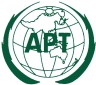 ASIA-PACIFIC TELECOMMUNITYMeeting of the SATRC Working Group on SpectrumMeeting of the SATRC Working Group on SpectrumDocumentWGSPEC-02/ADM-01DocumentWGSPEC-02/ADM-0111 – 12 March 2014, Tehran, Islamic Republic of Iran11 – 12 March 2014, Tehran, Islamic Republic of Iran11 March 201411 March 2014